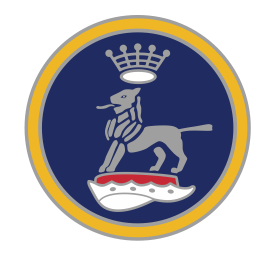 Sunbeam National Rally 9-12 September, 2022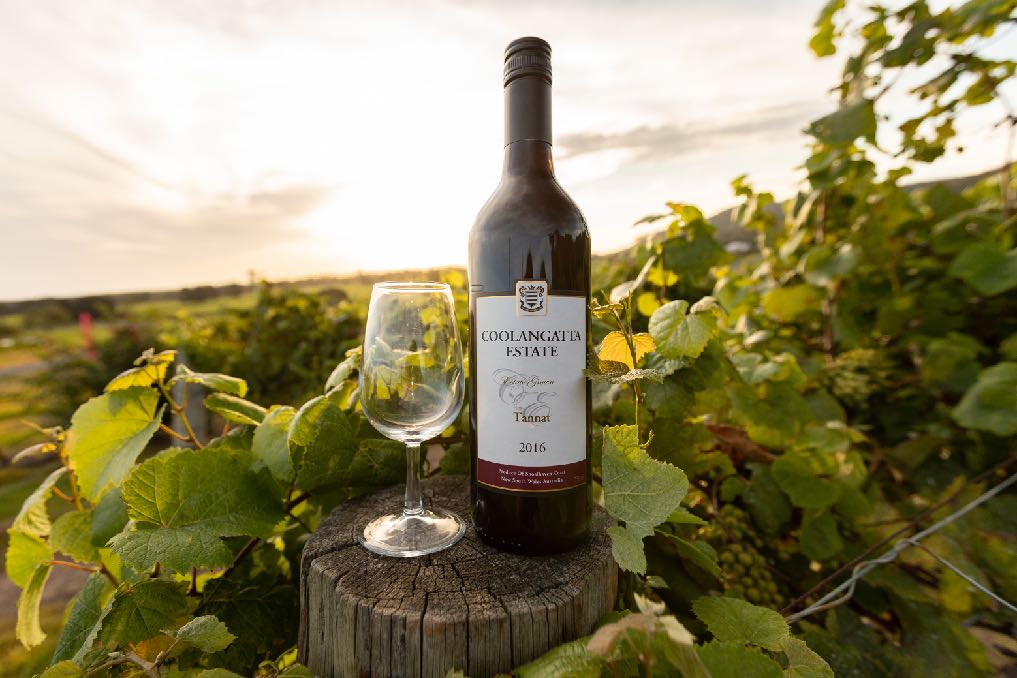 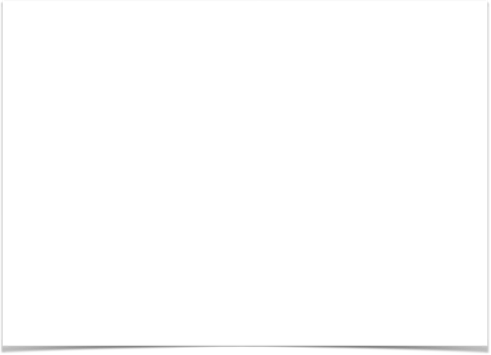 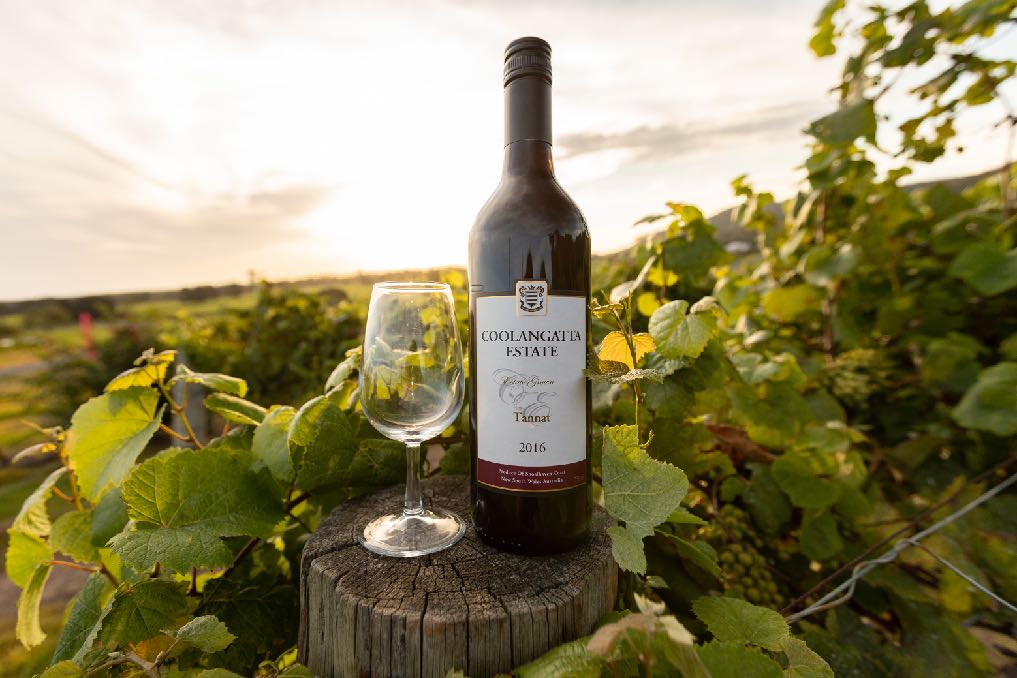 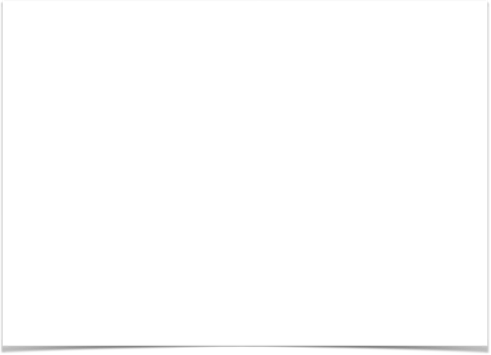 Coolangatta: on the beautiful NSW South CoastREGISTRATION FORM (complete one form per vehicle or family)If you pay your $200 Registration fee by direct deposit into our club’s bank account, include your SURNAME as payment reference - account details below:PAYMENT OPTIONS:I have paid DEPOSIT for entertainment package __ persons at $100 personI have paid IN FULL for entertainment package __ persons at $200 personTotal amount enclosed: $ _____ BALANCE PAYABLE BY JUNE 30, 2022HURRY!: Early booking & payment will reserve your place. First in best dressed!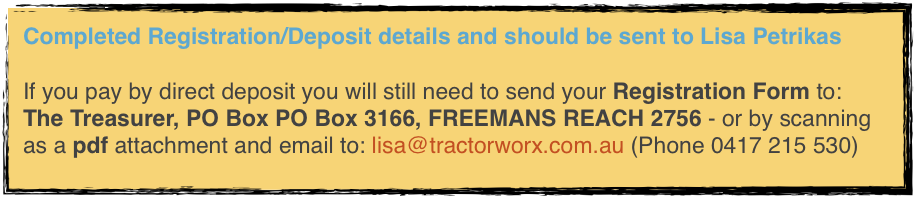 MEALS & Dietary/Medical requirements:*Further details of activities and options will be sent out prior to the event.I will be staying at:o Coolangatta Estateo Mountain View Resorto The Berry Inno Other PLEASE SPECIFY: ______________________________________* Accommodation must be booked & paid directly with hotel/resortENQUIRIES:RECOMMACCOMMODATION OPTIONS:Coolangatta Estate* *FULLY BOOKED*(*‘SUNBEAM’ booking Includes 3 nights accommodation& buffet breakfasts).CONTACT:		Coolangatta Estate:1335 Bolong Road Shoalhaven Heads, 2535 Phone: 02 4448 7131 Web: www.coolangattaestate.com.auMountain View Resort (VERY CLOSE BY))*Ask for ‘SUNBEAM’ booking: Also one 3 bedroom luxury cabin also available sleeps 6 CONTACT:		Mountain View Resort: 14 Shoalhaven Heads Road Shoalhaven Heads, 2535 Phone: 02 4448 7281 Web: mtview.com.auThe Berry Inn 3-night luxury accommodation package Queen room*CONTACT:			The Berry Inn Kirsty or Aaron: info@berryinn.com.au 17 Prince Alfred St Berry NSW 2535Phone: 02 4464 2064 Web: www.berryinn.com.au OTHER ACCOMMODATION OPTIONS (subject to availability)Mercure Gerringong Resort CONTACT:		Mercure Gerringong Resort:1 Fern Street Gerringong 2534Toll Free: 02 4234 1359 Web: mercuregerringong.com.auPark Ridge Retreat *CONTACT:			Park Ridge Retreat:139 Belinda Street, Gerringong 2534Phone: 02 4234 1000 Web: parkridgeretreat.com.auQUEST Nowra **NOTE: 10% discount for Quest Online Advantage membersCONTACT:				 QUEST Nowra:130 Kinghorne Street, Nowra 2541Phone 02 4421 9300 Web: questapartments.com.au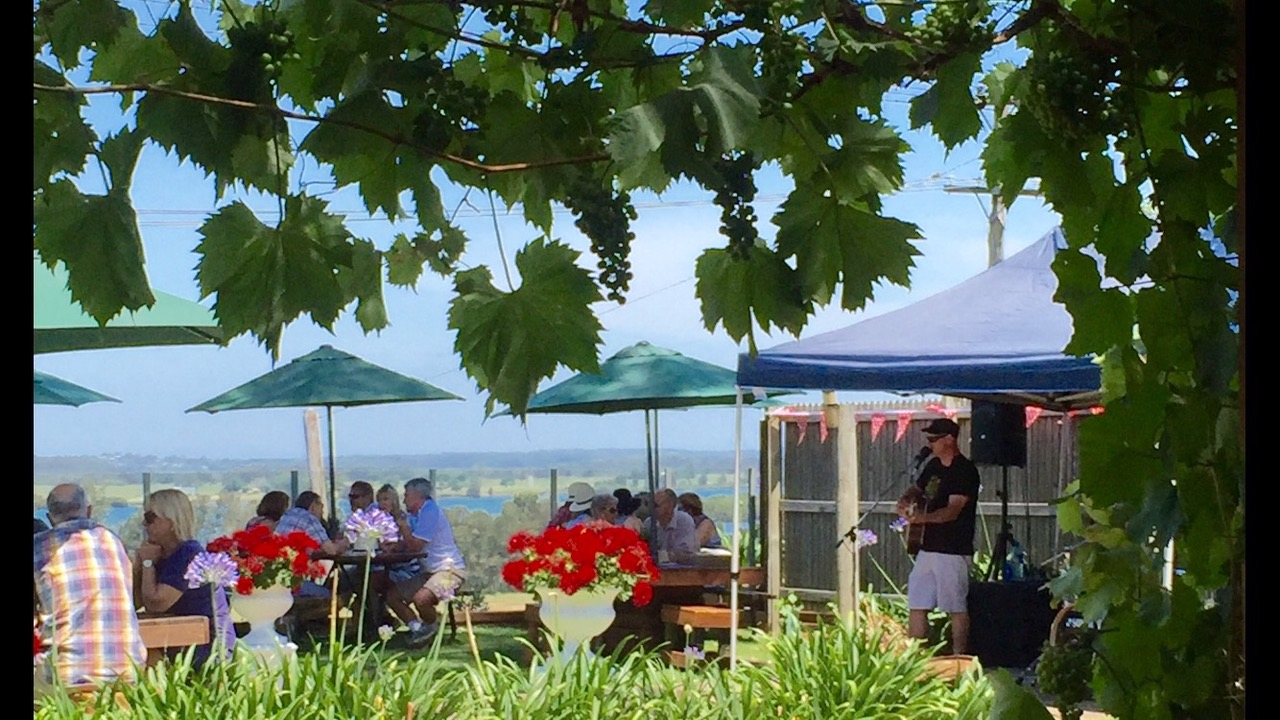 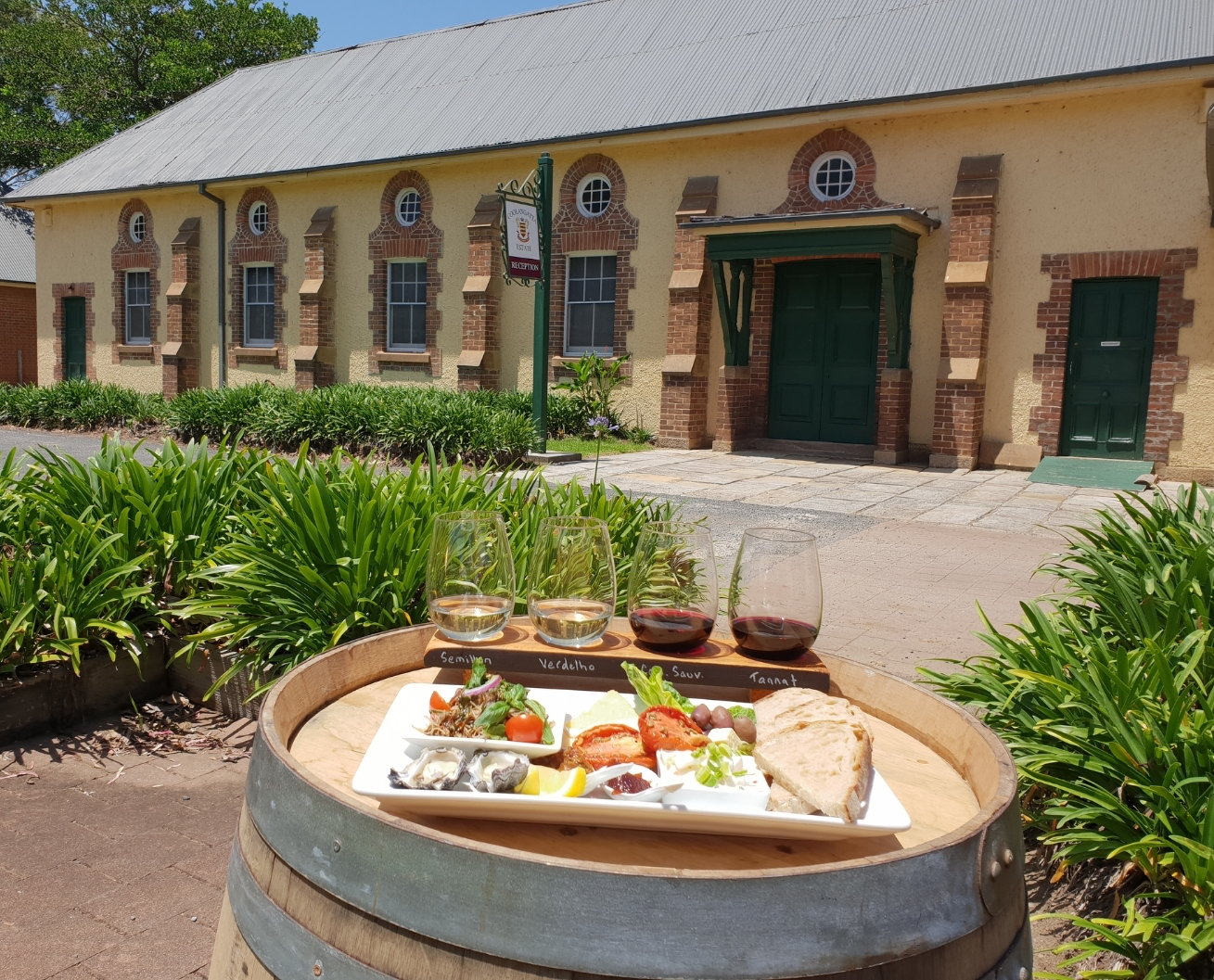 Booking in the name(s) of:Address:STATE:Telephone:EmailName(s) of Persons attending (as it will appear on name tag)Name(s) of Persons attending (as it will appear on name tag)1234DRIVER/VEHICLE DETAILS:Driver:Year:Make:Colour:Model:Reg No.SUNBEAM OWNERS CLUBREF: (Your surname)BSB No: 062 204Account No:	10005837